Los dispositivos de bloqueo son diseñados para evitar que el equipo sea encendido o que la fuente de energía sea liberada. VerdaderoFalsoLos trabajadores necesitan estar familiarizados con como el bloqueo etiquetado puede afectarlos.como reconocer cuando un bloqueo etiquetado es necesario o ha sido colocado.que se requiere antes de hacer cualquier trabajo que requiera bloqueo etiquetado. todas las anteriores.Bloqueo se refiere al acto de colocar una barrera física, como 				, que previene que una máquina o componente del equipo sea encendido o activado. una nota post-itun candado, cubierta o cadenauna bolsa de plásticouna etiquetaPara evitar lesiones serias, nuncaidentifique y etiquete todas las fuentes de energía peligrosa en el sitio de trabajo.inspeccione el proceso de bloqueo etiquetado para asegurar que el procedimiento funciona como debe.siga el procedimiento correcto de bloqueo etiquetado.evite ni altere un dispositivo de bloqueo. Estándar OSHA 1910.147(a)(2)(i) establece que el estándar de bloqueo/etiquetado aplica al 				 durante el servicio y/o mantenimiento de máquinas y equipo. PPE requeridocambio de turnoscontrol de energíaninguna de las anterioresLos dispositivos de bloqueo son diseñados para evitar que el equipo sea encendido o que la fuente de energía sea liberada. 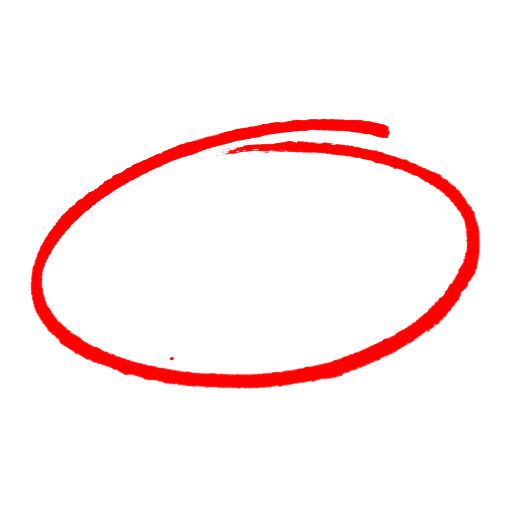 VerdaderoFalsoLos trabajadores necesitan estar familiarizados con como el bloqueo etiquetado puede afectarlos.como reconocer cuando un bloqueo etiquetado es necesario o ha sido colocado.que se requiere antes de hacer cualquier trabajo que requiera bloqueo etiquetado. todas las anteriores.Bloqueo se refiere al acto de colocar una barrera física, como 				, que previene que una máquina o componente del equipo sea encendido o activado. una nota post-itun candado, cubierta o cadenauna bolsa de plásticouna etiquetaPara evitar lesiones serias, nuncaidentifique y etiquete todas las fuentes de energía peligrosa en el sitio de trabajo.inspeccione el proceso de bloqueo etiquetado para asegurar que el procedimiento funciona como debe.siga el procedimiento correcto de bloqueo etiquetado.evite ni altere un dispositivo de bloqueo. Estándar OSHA 1910.147(a)(2)(i) establece que el estándar de bloqueo/etiquetado aplica al 				 durante el servicio y/o mantenimiento de máquinas y equipo. PPE requeridocambio de turnoscontrol de energíaninguna de las anterioresSAFETY MEETING QUIZPRUEBA DE REUNIÓN DE SEGURIDADSAFETY MEETING QUIZPRUEBA DE REUNIÓN DE SEGURIDAD